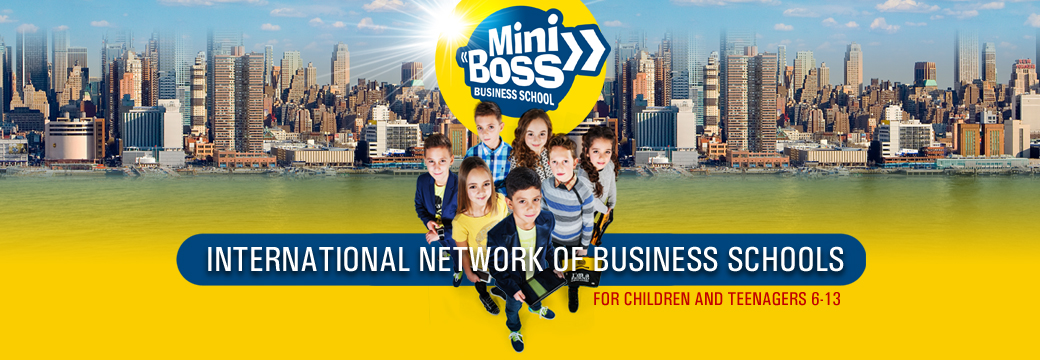 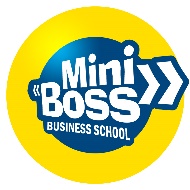 ПРИЕМ НА РАБОТУ ПЕРСОНАЛА, ФУНКЦИОНАЛЬНЫЕ ОБЯЗАННОСТИ И ВЫСТРАИВАНИЕ ОТНОШЕНИЙ«ПОРТРЕТЫ СОТРУДНИКОВ»ТРЕБОВАНИЯ К ПРИЕМУ ПЕРСОНАЛАИ КРАТКИЕ ФУНКЦИОНАЛЬНЫЕ ОБЯЗАННОСТИВАКАНСИЯ: УЧИТЕЛЬ-АДМИНИСТРАТОРТРЕБОВАНИЯ:Высшее образование (педагогическое, психологическое, экономическое);Любить детей, иметь собственных детей или опыт работы с ними;Успешный предыдущий опыт работы;Желание учиться и развиваться дальше;Самостоятельное желание и ответственность в оплате курсов повышения квалификации MINIBOSS;Инициативность и позитивный взгляд на мир.ФУНКЦИОНАЛЬНЫЕ ОБЯЗАННОСТИ:Преподавание по стандартам MINIBOSS;Соблюдать Этику отношений по Кодексу MINIBOSS;Проводить Собеседования по приему в школу;Быть на связи с детьми (пользование соцсетями, еmail, тел, skype для связи с детьми между уроками для выстраивания учебно-воспитательных отношений, дистанционных уроков и заданий);Распространять инфо о проведенных в MINIBOSS уроках в соцсетях (сразу после каждого занятия) в интересной привлекательной форме;Быть на связи с родителями, объясняя им этапы обучения, их цель и успехи ребенка (пользование соцсетями, еmail, тел, skype для связи с детьми между уроками для выстраивания учебно-воспитательных отношений, дистанционных уроков и заданий);Представлять школу в основном офисе Бизнес-школы, проводить работу по сбору информации, составлению БД, планированию, формированию документооборота по студенту, организации мероприятий, др;Представлять школу и проводить Презентации MINIBOSS на выезде - в школах, вузах, компаниях, на выставках, др (в дополнительное время);Ежегодно (за свой счет или за счет работодателя) принимать участие на Курсах повышения квалификации MINIBOSS, повышая уровень знаний и педагогического мастерства.ФОРМА ОПЛАТЫ: тарифная и сдельно-премиальная форма оплаты труда.ВАКАНСИЯ: УЧИТЕЛЬ-ДИРЕКТОРТРЕБОВАНИЯ:Высшее образование (педагогическое, психологическое, экономическое);Любить детей, иметь собственных детей или опыт работы с ними;Успешный предыдущий опыт работы;Желание учиться и развиваться дальше;Самостоятельное желание и ответственность в оплате курсов повышения квалификации MINIBOSS;Знание документооборота;Знание и опыт переговоров и продаж;Умение пользоваться всеми средствами связи и применять их для оптимизации документооборота;Терпеливый и настойчивый в достижении целей характер.Инициативность и позитивный взгляд на мир.ФУНКЦИОНАЛЬНЫЕ ОБЯЗАННОСТИ:Преподавание по стандартам MINIBOSS;Соблюдать Этику отношений по Кодексу MINIBOSS;Проводить Собеседования по приему в школу;Быть на связи с детьми (пользование соцсетями, еmail, тел, skype для связи с детьми между уроками для выстраивания учебно-воспитательных отношений, дистанционных уроков и заданий);Распространять инфо о проведенных в MINIBOSS уроках в соцсетях (сразу после каждого занятия) в интересной привлекательной форме;Быть на связи с родителями, объясняя им этапы обучения, их цель и успехи ребенка (пользование соцсетями, еmail, тел, skype для связи с детьми между уроками для выстраивания учебно-воспитательных отношений, дистанционных уроков и заданий);Ответы на основной рекламный телефон школы и запись учеников на собеседование;Обзвон родителей и учеников по темам (продажи);Составление документов (планов, графиков, отчетов, др);Материально-техническое обеспечение офиса;Ежегодно (за свой счет или за счет работодателя) принимать участие на Курсах повышения квалификации MINIBOSS, повышая уровень знаний и педагогического мастерства.Организация работы офиса;Организация мероприятий;Проводить переговоры с Контрагентами; организация корпоративных связей (поиск партнеров);Организация продаж (корпоративных и личных);Реклама и PR (ATL, BTL);Связи со СМИ и распространения информации;Ответственность за создание долгосрочной конверсии;Ежемесячные отчеты об эффективности работы офиса.ФОРМА ОПЛАТЫ: тарифная и сдельно-премиальная форма оплаты труда.ВЫСТРАИВАНИЕ ОТНОШЕНИЙ(для всего персонала – подробно объясняется в процессе фирменного обучения)ОТНОШЕНИЯ С ДЕТЬМИВыяснить потребности и интересыИз интересов сделать мотивацию к движениюБыть на 1 волне (дресс-код, связь, сленг, темы)Быть на связиВыстроить Личные отношенияПомнить о личном (имя, день рождения, др)Иметь неформальные, но уважительные отношения.ОТНОШЕНИЯ С РОДИТЕЛЯМИ2.1 Быть на постоянной связи2.2. Выделять положительное2.3. Принимать на себя отрицательное и переводить его в положительное2.4. Выстроить Личные отношения2.5. Помнить о личном (имя, день рождения, др)2.6. Отмечать лучших родителей года2.7. Проводить собрания, писать письмаОТНОШЕНИЯ С УЧИТЕЛЯМИ3.1 Выбирайте тщательно. Учитель должен быть открыт, честен, счастлив, доволен собой и любить детей!3.2. Поощряйте учителей (поездки, подарки, внимание)3.3. Обучайте их регулярно у франчайзера (1 раз в год)3.4. Обучайте их лично на месте3.5. Педагог должен быть ПРОФИ для детей (хоть 1 из сфер)3.6. Берите их с собой на ЧемпионатыОТНОШЕНИЯ С ПРЕДПРИНИМАТЕЛЯМИСформировать Совет предпринимателей своего городаПриглашать предпринимателей на Форум СОБПриглашать предпринимателей на консалтинг для детей и МАСТЕР-КЛАССЫПриглашать на Национальный Чемпионат по предпринимательствуПомнить о личном (имя, день рождения, др)ОТНОШЕНИЯ СО СМИСоздать Базу СМИ своего городаПознакомиться со всемиРассказывать о Вашей супер-инновации MiniBossПриглашать снять сюжеты на важные событияДружить/можно брать их детей по бартеруПриглашать на Национальный Чемпионат Помнить о личном (имя, день рождения, др)ОТНОШЕНИЯ С ОБЩЕСТВОМ6.1 ПОЗИТИВНЫЙ ОПЫТ6.2. ГОРДОСТЬ6.3. ВИРУСНАЯ МОДА6.4. СВЯЗЬ И ПОДДЕРЖКА ГОСУДАРСТВА